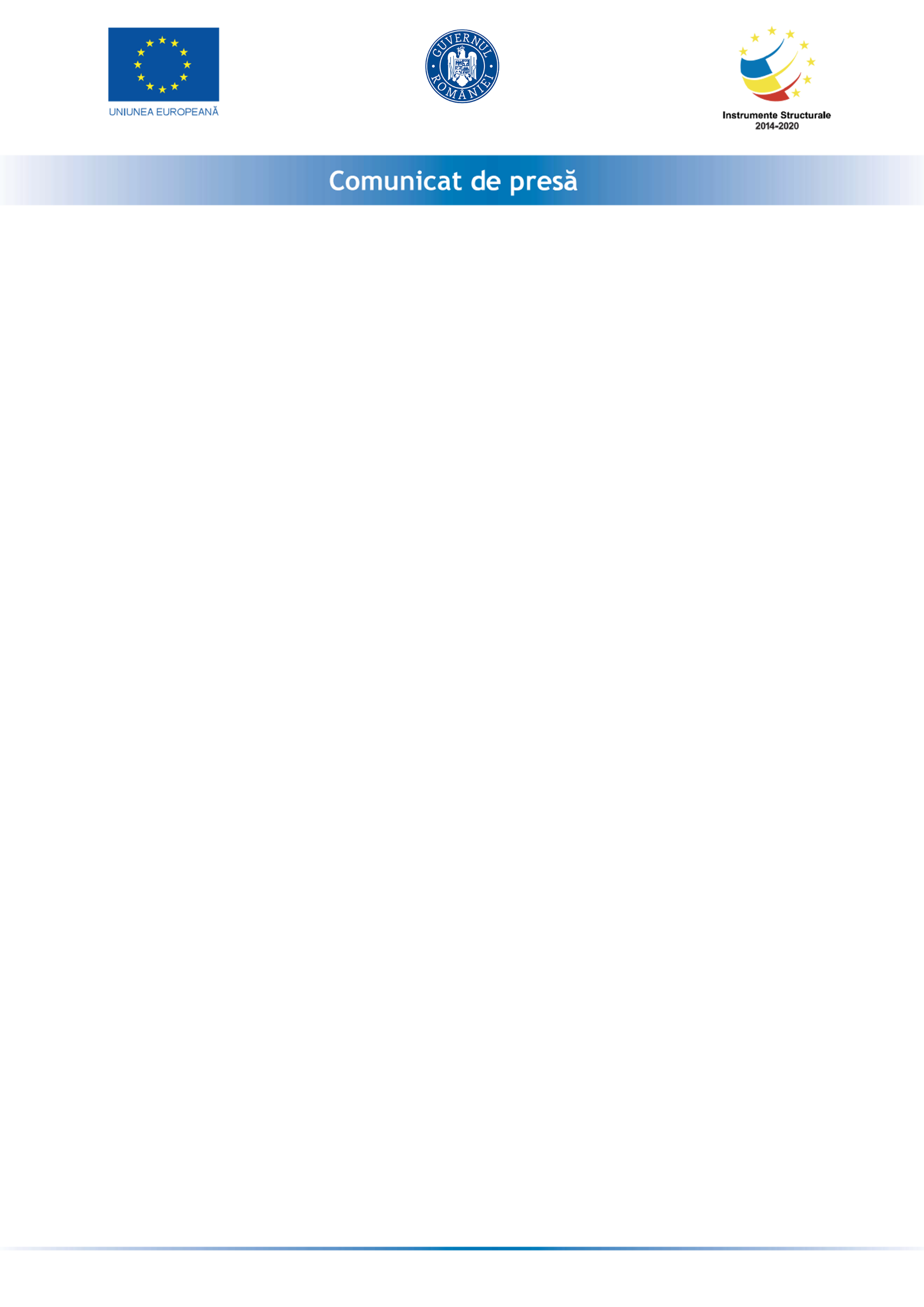 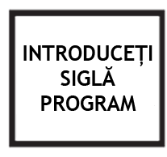 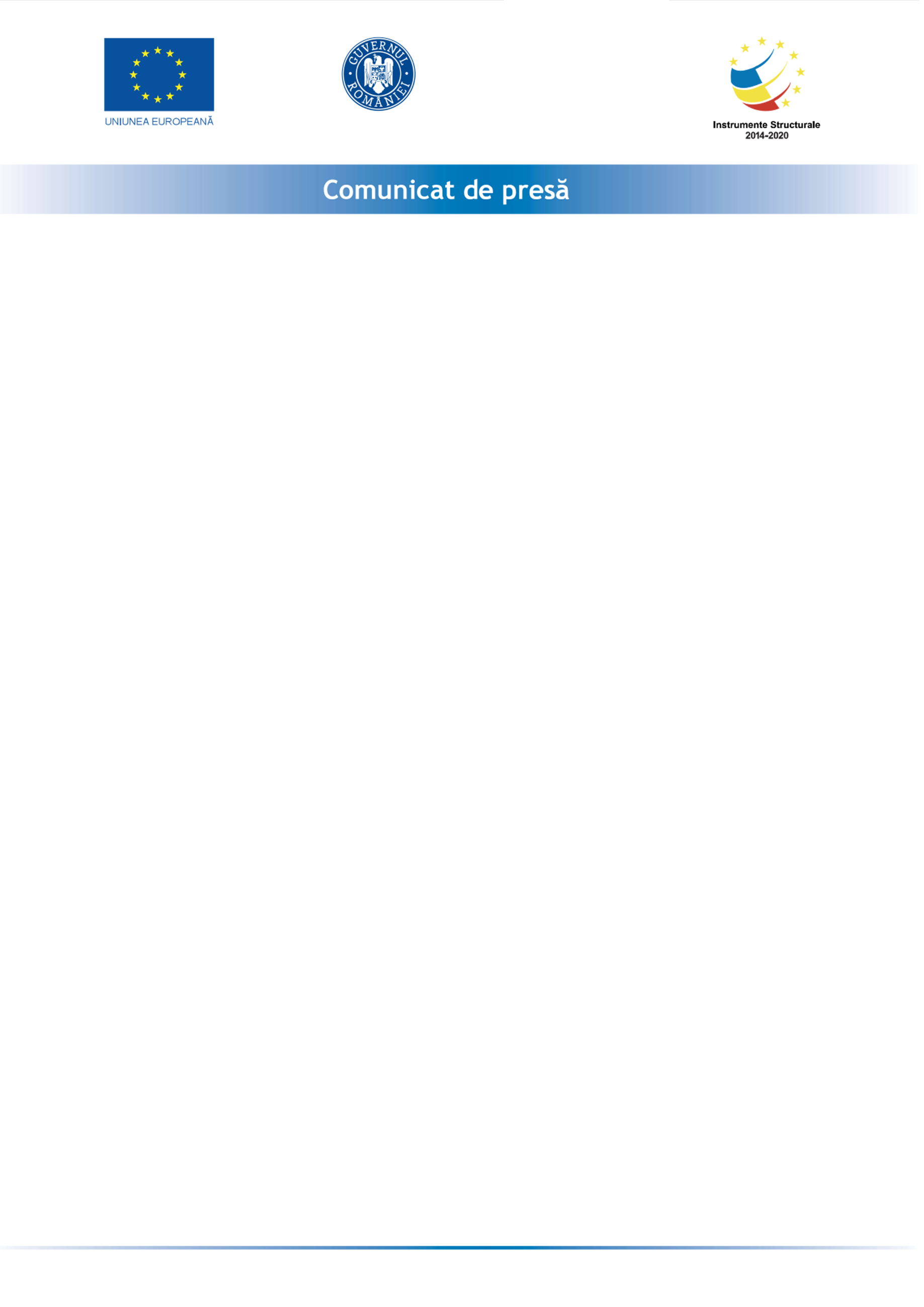 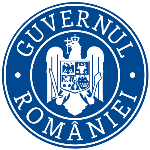 STAR GLASS PRODUCTION SRL anunta lansarea proiectul cu titlul ”Granturi pentru capital de lucru acordate beneficiarilor IMM-urilor cu activitate economica în unul din     domeniile de activitate prevăzute in anexa nr. 2” proiect nr. RUE 15836 înscris în cadrul Măsurii ”Granturi pentru capital de lucru”, instituită prin OUG nr 130/2020.Proiectul se derulează pe o perioada de maxim 12 luni, începând cu data semnării contractului de finanțare cu Ministerul Economiei, Energiei si Mediului de Afaceri/ AIMMAIPE, respectiv 07.09.2021. Obiectivul proiectului îl reprezintă sprijinirea STAR GLASS PRODUCTION SRLProiectul are printre principalele rezultate, următoarele: -menținerea activității pe o perioada de minim 6 luni,-menținerea/suplimentarea numărului locurilor de munca față de data depunerii cererii, pe o perioadă de minimum 6 luni, la data acordării granturilorValoarea proiectului este de 60,147.1300 (valoarea totala) din care : 52,301.8500 lei grant si 7,845.2800 lei cofinanțare.Proiect cofinanțat din Fondul  prin Programul STAR GLASS PRODUCTION SRLPersoana de contact: Stoica Mihai MirceaTel.: 0722547099E-mail: starglassproduction@gmail.com